CURRICULAM VITAE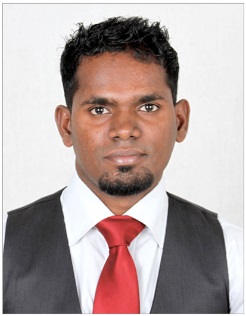 CHINNAPPAChinnappa.282286@2freemail.com ObjectiveA Self-motivated, flexible, creative, hard-working, deadline oriented individual possessing excellent interpersonal and communication skills. A good team player with team building and problem solving capacities.EXPERIENCEHR ADMIN/RECRUITMENT/PAYROLL/PMS/CUSTOMER SERVICE/COLLECTION/TRAINING AND DEVELOPMENT/SALESEducational QualificationQualification		:	Master Degree - International MBA- HRQualification		:	Bachelor of Arts (English Literature)Institution		:	Bangalore University  Qualification		:	PUC – Accounts, CommerceInstitution		:	St. Mary’s Pre-University CollegeTechnical Skills	:	MS Word, MS Excel				MS PowerPoint, MS Outlook				Taleo Applications, PeopleSoft, Ultipro,  SAPCertifications-Trained and Certified on PAYROLL/CORE HR/HR RECRUITMENT/Compensation by AJAX Management Consultancy- Received OPERATIONS SUMMIT AWARDS – NUMERO UNO-Worked as an English Teacher for 1 year at St. Anthony’s Matriculation High   School-Worked as a Music Teacher (Piano)- Part timeEmployment HistoryJob Title:  ACTING TEAM LEAD –   2013 – 2016(GOOGLE HR- APAC/CANADA/NORTH AMERICA - HR PAYROLL)-ACCENTURE Processing End to End HR payroll for APAC/North America and Canada for Google EmployeesTraining new candidates on payroll activitiesPerforming audits on tasks performed by new candidates & auditing daily payroll activitiesOpen Payroll, Close Payroll, Creating paychecks, Processing Manual checks for Termed Employees- APAC/North America and Canada Taking care of time keeping activities of Hourly employeesProviding Compensation reports to PWC (Price Water House) teamSending payroll register to the accounting teamAuditing compliance dashboard tasks to check if Deloitte has deposited taxes on behalf of GoogleTaking care of regular and Bulk stocks for Google Employees.Employer: JPMorgan Chase – 5 YearsJob Title: Senior AssociateHuman Resource Service Delivery HRSD - Escalation Team (Recruitment/Policies/Time and Attendance/Payroll/Training/QualityPeriod: 17th September 2007 –13th July 2012.Job Responsibilities:Helping the candidates to log on to our career websites.Pre-screening employee’s resumesSending invitation for interviewsConducting face to face interviewsOn-boarding FTs and Contract employeesFiling employees recordsKeeping track of their Time and Attendance          (Regular, Vacation, Sick & Personal time off)Taking care of employees’ payroll & creating pay sheets with all deductions.Taking care of employees’ full and final settlement & PF and processing Gratuity           if necessary.Manage Direct deposit rejects queries and processing payments accordinglyProcessing Manual payments for employees in hardshipReconciliation of payroll accounts.Processing Commission calculation and payments.When the employees go on any kind of Leave of Absence, we process pay according            to the LOA- based on the years of service in the company and pay the regular pay from the company and make sure they get paid the other relevant pay from the LOA service providers as well (STD, LTD, Military Leave, Parental Leave, MaternityLeave, Family Medical Leave)Employer: HSBC – 1.5 YearsJob Title: FRAUD PREVENTION ANALYSTPeriod: 19th Dec 2005-June 2007Job Description:Monitoring card activities of our privileged customers.Assisting card holders in their transaction queries on Credit and DebitCardsBlocking the card if transactions are suspiciousCall the customers and unblock the cards if transactions are genuineSupport customers to avoid using cards from fraudulent stores.Support Inbound & Outbound calls to provide resolutions.Upgrading cardsMaking salesSupport Falcon Software for card activities.Instructing customers to use card in a proper way when they travel abroad.Support Customer Service representatives when calls are transferred for fraud queries. Converting inbound and outbound call to sales.Employer: MPHASIS - CollectionWorked for a collection process – USA Citi CardsCollecting cheques or taking of promise of payments when it goes to 7th bucketProcessing payment details to third partyUpgrading cards once payment is made and Converting inbound and outbound call to sales.Personal Details:Date of Birth            :  02-05-1980Nationality               :  IndianLanguages Known  :  English, Kannada, Hindi, Tamil & TeluguMarital Status          : Married